Παρακαλούμε όπως  κατά  την  προσεχή  συνεδρίαση  του Δημοτικού  Συμβουλίου,  συμπεριλάβετε και το θέμα της έγκρισης συμμετοχής  του Δήμου Καλλιθέας  στο πρόγραμμα της Ευρωπαϊκής Επιτροπής Wifi4EU / Δωρεάν συνδεσιμότητα Wi-Fi για τους Ευρωπαίους, εξουσιοδότηση του Δημάρχου να υπογράψει και υπογράψει  και να υποβάλλει όλα τα σχετικά  έγγραφα για την υποβολή πρότασης χρηματοδότησης.Αναλυτικά το έργο WiFi4EU απευθύνεται στους πολίτες και στους επισκέπτες της ΕΕ, οι οποίοι θα μπορούν να έχουν δωρεάν ασύρματη διαδικτυακή πρόσβαση (Wi-Fi) σε δημόσιους χώρους, όπως πάρκα, πλατείες, δημόσια κτίρια, βιβλιοθήκες, κέντρα υγείας, στην ΕΕ. Η εγκατάσταση των σημείων πρόσβασης Wi-Fi μπορεί να πραγματοποιηθεί από τον Δήμο και την εταιρεία εγκατάστασης Wi-Fi, χρησιμοποιώντας το δελτίο που παρέχει η ΕΕ. Κάθε Δήμος μπορεί να λάβει μόνο ένα δελτίο καθ’ όλη τη διάρκεια της πρωτοβουλίας.Η χρηματική άξια του δελτίου  ανέρχεται στο ποσό των 15.000 EUR.Ο δικαιούχος του δελτίου πρέπει να εξασφαλίσει την ολοκλήρωση της εγκατάστασης και την έναρξη λειτουργίας του σημείου πρόσβασης Wi-Fi εντός 1,5 ετών από την παροχή του δελτίου. Ως εκ τούτου, κατά το εν λόγω διάστημα, ο δικαιούχος μπορεί να ορίσει το οικείο έργο και να επιλέξει την εταιρεία εγκατάστασης Wi-Fi που θα μπορέσει να ολοκληρώσει την εγκατάσταση. Κάθε δικαιούχος αναθέτει σύμβαση σε προμηθευτή/ές της επιλογής του για την εγκατάσταση του ασύρματου εξοπλισμού (σύμφωνα με τους κανόνες περί δημοσίων συμβάσεων). Οι δικαιούχοι επιλέγουν τα «κέντρα δημόσιας ζωής» στα οποία θα εγκατασταθούν τα σημεία πρόσβασης WiFi4EU. Τα σημεία πρόσβασης Wi-Fi θα τοποθετούνται σε περιοχές όπου δεν υπάρχουν ήδη ανάλογες προσφορές δωρεάν συνδεσιμότητας Wi-Fi. Οι δικαιούχοι θα μπορούν επίσης να επιλέγουν ελεύθερα τον πάροχο διαδικτυακής πρόσβασης, ο οποίος μπορεί να είναι ο πάροχος Wi-Fi/η εταιρεία εγκατάστασης Wi-Fi ή όχι. Η συνδρομή ευρυζωνικής συνδεσιμότητας υψηλών ταχυτήτων θα πρέπει να εξασφαλίζει Διαδίκτυο υψηλής ποιότητας στους χρήστες και να αναλαμβάνεται από τον δικαιούχο για διάστημα τουλάχιστον 3 ετών.Το δελτίο WiFi4EU θα καλύπτει τα έξοδα εξοπλισμού και εγκατάστασης των σημείων πρόσβασης Wi-Fi που πληρούν τις απαιτήσεις που θα ορίζονται στο κείμενο της πρόσκλησης και στη συμφωνία επιχορήγησης που θα υπογραφεί με τους επιλεγμένους Δήμους. Ο επιλεγμένος Δήμος είναι υπεύθυνος για την πληρωμή της συνδεσιμότητας (συνδρομή στο Διαδίκτυο), της συντήρησης και της λειτουργίας του εξοπλισμού για τουλάχιστον 3 έτη. Τα έξοδα που συνδέονται με τη διαδικασία υποβολής προσφορών (συμπεριλαμβανομένης της εκπόνησης των προδιαγραφών), την επίτευξη της αναγκαίας συνδεσιμότητας οπισθόζευξης (π.χ. επέκταση δικτύου) ή τον πρόσθετο εξοπλισμό που δεν αφορά ειδικά τα σημεία πρόσβασης Wi-Fi (σταθμοί φόρτισης, οδικός εξοπλισμός, κ.λπ.) θα πρέπει επίσης να αναλαμβάνονται από τον Δήμο.Η υποβολή της πρότασης του Δήμου Καλλιθέας θα γίνει από το Τμήμα Τεχνολογιών, Πληροφορικής & Επικοινωνιών.Έχοντας υπόψη τα παραπάνω σας παρακαλούμε όπως :Εγκρίνετε τη συμμετοχή  του Δήμου Καλλιθέας στο πρόγραμμα της Ευρωπαϊκής Επιτροπής Wifi4EU / Δωρεάν συνδεσιμότητα Wi-Fi για τους Ευρωπαίους.Εξουσιοδοτήσετε τον Δήμαρχο να υπογράψει και να υποβάλλει όλα τα σχετικά  έγγραφα για την υποβολή πρότασης χρηματοδότησης.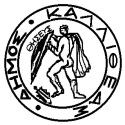 ΕΛΛΗΝΙΚΗ ΔΗΜΟΚΡΑΤΙΑΠΕΡΙΦΕΡΕΙΑ ΑΤΤΙΚΗΣΔΗΜΟΣ ΚΑΛΛΙΘΕΑΣΓΡΑΦΕΙΟ ΔΗΜΑΡΧΟΥΓΡΑΦΕΙΟ ΔΗΜΑΡΧΟΥΓΡΑΦΕΙΟ ΔΗΜΑΡΧΟΥΓΡΑΦΕΙΟ ΔΗΜΑΡΧΟΥΤΜΗΜΑ προγραμματισμού & σχεδιασμούΤΜΗΜΑ προγραμματισμού & σχεδιασμούΤΜΗΜΑ προγραμματισμού & σχεδιασμούΔιεύθυνση:Διεύθυνση:Ματζαγριωτάκη 76 Καλλιθέα 17676Ματζαγριωτάκη 76 Καλλιθέα 17676Πληροφορίες:Πληροφορίες:Δ.ΖηρίνηΚαλλιθέα, 03-04-2018Καλλιθέα, 03-04-2018Τηλέφωνο:Τηλέφωνο:213 2070434Fax:Fax:Αρ.Πρ.:2066520665E-mail:E-mail:dm_program@kallithea.grΠρος:Τον Πρόεδρο του Δημοτικού ΣυμβουλίουΤον Πρόεδρο του Δημοτικού ΣυμβουλίουΘέμα:Έγκριση συμμετοχής  του Δήμου Καλλιθέας  στο  πρόγραμμα της Ευρωπαϊκής Επιτροπής Wifi4EU / Δωρεάν συνδεσιμότητα Wi-Fi για τους Ευρωπαίους, εξουσιοδότηση του Δημάρχου να υπογράψει  και να υποβάλλει όλα τα σχετικά  έγγραφα για την υποβολή πρότασης χρηματοδότησης.Έγκριση συμμετοχής  του Δήμου Καλλιθέας  στο  πρόγραμμα της Ευρωπαϊκής Επιτροπής Wifi4EU / Δωρεάν συνδεσιμότητα Wi-Fi για τους Ευρωπαίους, εξουσιοδότηση του Δημάρχου να υπογράψει  και να υποβάλλει όλα τα σχετικά  έγγραφα για την υποβολή πρότασης χρηματοδότησης.Έγκριση συμμετοχής  του Δήμου Καλλιθέας  στο  πρόγραμμα της Ευρωπαϊκής Επιτροπής Wifi4EU / Δωρεάν συνδεσιμότητα Wi-Fi για τους Ευρωπαίους, εξουσιοδότηση του Δημάρχου να υπογράψει  και να υποβάλλει όλα τα σχετικά  έγγραφα για την υποβολή πρότασης χρηματοδότησης.Έγκριση συμμετοχής  του Δήμου Καλλιθέας  στο  πρόγραμμα της Ευρωπαϊκής Επιτροπής Wifi4EU / Δωρεάν συνδεσιμότητα Wi-Fi για τους Ευρωπαίους, εξουσιοδότηση του Δημάρχου να υπογράψει  και να υποβάλλει όλα τα σχετικά  έγγραφα για την υποβολή πρότασης χρηματοδότησης.Ο Δήμαρχος ΚαλλιθέαςΔημήτριος ΚάρναβοςΣυνημμένα:Ενημερωτικό δελτίο του έργου Wifi4EU / Δωρεάν συνδεσιμότητα Wi-Fi για τους ΕυρωπαίουςΚοινοποίηση:- Γραφείο Δημάρχου- Γραφείο Γενικού Γραμματέα- Γραφείο Δημάρχου- Γραφείο Γενικού ΓραμματέαΕσωτ.διανομή:- Αυτοτελές Τμήμα Προγραμματισμού και Σχεδιασμού- Αυτοτελές Τμήμα Προγραμματισμού και Σχεδιασμού